Тема: Разработка дифференцированных заданий для индивидуализации работы с учащимися с интеллектуальными нарушениями  на уроках русского языка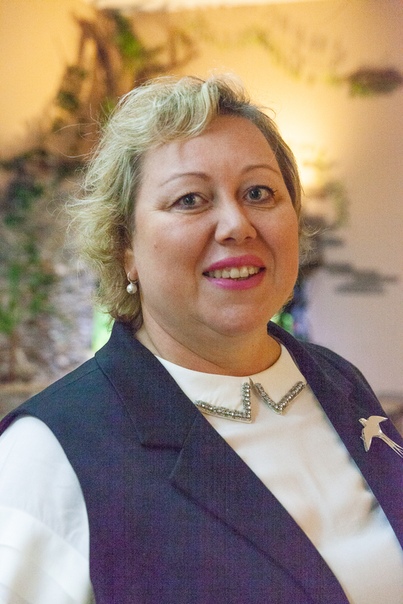                                                                                                                                                 Дубинина Елена Викторовнаучитель русского языка и литературыМБОУ «Общеобразовательная школа «Возможность»  для детей с ограниченными возможностями здоровьяг.  Дубны Московской области», http://svozm.goruno-dubna.ru/Адрес персонального сайта: https://sites.google.com/view/dubininae-mail: len.dubinina1974@yandex.ruРеализация принципа дифференцированного и индивидуального подхода при обучении детей с интеллектуальными нарушениямиРаннее начало коррекционной работы с умственно отсталым ребенком позволяет максимально скорригировать дефект и предотвратить вторичные отклонения.На каждом уроке в специальной школе должны решаться три задачи – обучающая, воспитательная и коррекционная. Одними из требований к урокам являются: - учет индивидуальных особенностей учащихся и дифференцированный подход в процессе обучения;- соответствие общей структуры и внутренней логики урока поставленным образовательной, воспитательной и коррекционной задачам, правильная взаимосвязь и соответствие его частей». «Разграничение требований по отношению к разным типологическим группам учащихся и к каждому ребенку индивидуально осуществляется с учетом возможностей детей и особенностей их дефекта. Так, у некоторых школьников наблюдается заметное увеличение числа ошибок в конце работы, учитель определяет причину этого явления и, исходя из нее, выбирает необходимые приемы воздействия. Если у ученика имеет место общая двигательная недостаточность или нарушение моторики руки, в результате чего нарастает мышечное утомление, появляются болевые ощущения, рассеивается внимание, учитель ограничивает для него объем работы. Если же ребенок возбудимый и у него нарушена работоспособность, вследствие чего быстро утрачивается интерес к уроку, учитель напоминает школьнику о цели задания, хвалит за работу на начальном этапе, ненадолго меняет вид его деятельности (предлагает вытереть доску, найти книгу), выражает одобрение и возвращает к прерванному упражнению». Реализация принципа индивидуального и дифференцированного подхода к учащимся в процессе обучения требует от учителя дополнительной подготовки к уроку, педагогического мастерства и, конечно, знаний психофизических особенностей каждого ученика. При всей сложности организации индивидуального и дифференцированного подхода в условиях классно-урочной системы, учителя стремятся к реализации данного принципа обучения, используя различные методы, приемы и средства. Наиболее распространенной формой индивидуализации обучения является индивидуализация самостоятельных работ: классных упражнений или домашних заданий. Их всегда можно дифференцировать по степени трудности, помня, что для менее развитых школьников необходимо предусмотреть более легкие варианты заданий.На каждого ученика класса учитель составляет характеристику, в которой раскрывает состояние его общеучебных знаний и умений по программе, моторно-двигательных возможностей, умений воспринимать помощь взрослых, хотя бы элементарно планировать свои действия. Анализ такой   характеристики позволит  правильно спланировать фронтальную работу с классом, правильно осуществить дифференцированный и индивидуальный подход к учащимся с различной подготовкой и разными способностями.«Только постоянное внимание к ребенку, желание прийти ему на помощь в любую минуту, тщательное изучение индивидуальных особенностей каждого ребенка и его возможностей к развитию, поиски путей коррекции и развития могут обеспечить успех в обучении …»   Способы осуществления дифференцированного и индивидуального подхода должны быть такими, «чтобы в результате их применения отстающие учащиеся постепенно выравнивались и, в конце концов, могли включаться в коллективную работу наравне с другими». Дети с «особыми нуждами» - сложный, своеобразный контингент. Их отличает ряд особенностей, главная из которых заключается в том, что  результатов их обучения и воспитания педагоги ждут достаточно долго. Это осложняет вопрос комплектования групп и организации общегрупповой и подгрупповой работы. «Очевидно, что при подборе детей надо стремиться к относительной однородности состава группы, которая дает возможность эффективнее проводить педагогическую работу с детьми, позволяя предъявлять к ним при условии индивидуального подхода некие единые требования». Основная установка при проведении занятий с тяжело умственно отсталыми детьми – организация их активной практической деятельности. Обязательная эмоциональная положительная оценка учителем малейших достижений ребенка.Применение принципа дифференцированного и индивидуального подхода  в процессе обучения русскому языку в школе VIII видаИсследования, которые вели  В.В.Воронкова  и В.Г.Петрова, показали, что дифференциация учащихся на группы для целенаправленного выявления недостатков развития должна определяться несколькими факторами, а именно возможностями детей в усвоении знаний, однородностью возникающих трудностей и причинами, лежащими в основе этих трудностей.Так, сложное недоразвитие фонематического восприятия, которое вызывает ряд однотипных ошибок в письменных работах учащихся (замены, пропуски, перестановки), требует использования специальных приемов для коррекции недостатков у детей данной группы: составления условно-графической схемы слова до его записи, выкладывания кубиков по мере произнесения звукового ряда или звуков слова, записи по памяти предложения,  проанализированного и воспринятого ранее зрительно, отгадывания слова по слогу, орфографического проговаривания и др.При реализации принципа дифференцированного подхода учитывается тот факт, что выделенные типологические группы не могут быть стабильными. Они изменяются по составу в зависимости от характера урока русского языка (чтение, развитие речи или грамматика и правописание). Состав групп меняется и по мере продвижения школьников в преодолении дефекта, поскольку оно не может у всех осуществляться в едином темпе.А.К. Аксенова говорит о том, что дифференцированный подход может использоваться применительно к группе учащихся в течение длительного срока, но занимать на каждом уроке относительно небольшой отрезок времени и самое главное – не подменять собой фронтального обучения.Дифференцированный подход сочетается с индивидуальными приемами работы с детьми, поскольку даже сходные дефекты, как правило, проявляются в деятельности по-разному. Например, в группах учащихся с недостатками фонематического слуха часто встречаются дети с нарушенным произношением. В связи с этим использование приемов, о которых говорилось выше, возможно только применительно к сохранным в речи звукам.«Сохранение целевого и тематического единства во фронтальной и  индивидуальной работе на уроках русского языка по отношению ко всем учащимся должно стать непременным условием действия данного принципа дидактики». (№ 2 с. 12)  Таким образом, все школьники обязаны на уроках чтения читать, работать над текстом, учиться пересказывать, на уроках  письма – писать, участвовать в лексическом, грамматическом и орфографическом анализе, в подготовке к творческим работам и в их написании. Однако доля участия во фронтальной работе, объем и сложность заданий, приемы активизации деятельности учащихся будут различаться в зависимости от возможностей всей группы или одного ребенка.Приемы индивидуализации обученияОбщие условия, соблюдение которых обеспечивает реализацию принципа индивидуального подхода к обучению, развитию учащихся и раскрывает приемы индивидуализации обучения на различных этапах урока.1. Обязательные условия успешного обучения – привлечение детей к активному изучению материала и индивидуальный подход на всех этапах урока.2. Добиваясь усвоения учебного материала всеми учащимися, учитель использует различные приемы, варьируя их с учетом индивидуальных особенностей: активных, сильных привлекает к выводам; пассивных вызывает для ответов на вопросы в процессе первичного закрепления.3. Учитель всегда находит возможность отметить успех ребенка, его продвижение.Приемы индивидуализации на этапе изучения новогоУсвоение учащимися специальных классов нового учебного материала должно опираться на актуализацию уже изученного. Учащимся с преобладанием нервных процессов торможения над процессами возбуждения рекомендуется выполнить ряд заданий, направленных на выделение узловых вопросов, наиболее существенных в пройденном материале. Детям с преобладанием процессов возбуждения над процессами торможения, у которых процесс написания, решения ответа опережает процесс обдумывания, анализа, необходимы упражнения с комментированием. Повторение правила должно подкрепляться практической работой с объяснением каждого действия, что и с какой целью нужно сделать, что вначале, что затем.Приемы индивидуализации обучения при закреплении знаний, умений и навыковБольшое разнообразие приемов закрепления, видов упражнений и задач, разработанных в частных методиках, позволяют организовать закрепление изученного с учетом возможностей и перспектив развития каждого ученика. Этап закрепления – это преимущественно самостоятельная деятельность учащихся. Для организации этой деятельности, в целях индивидуализации, предлагается использовать варианты заданий по степени трудности, по степени оказания помощи, задания основные (обязательные) и дополнительные (желательные), задания по объему, а также, учитывающие интересы и склонности детей.Варианты заданий по степени трудности:Тема: «Обобщение корневых орфограмм» 5 класс I вариантСпиши, исправив ошибки:Сонце закотилось. Ночью выпал снек. Занисло нашу дарошку. Ударил марос. Лесница покрылась льдом.II вариантСпиши, вставляя пропущенные буквы:Солнечные дни ре . ки. Со . нце выгл . нет и уйдет за тучи. Но бывают и ясные д . ньки. Ребята рады. счас . ливые бегут они на горку. Играют в сне . ки.III вариантласка – пол . скалспешка – посп . шилчистка – выч. стилснежок – сне . кигряды – гря . кабереза – бере . касолнышко – со .цечесть – чес . ныйместо – мес . ныйНа уроках русского языка варианты заданий по степени трудности связаны, обычно, со степенью сложности языкового материала для упражнений в анализе и синтезе. На уроках математики варианты заданий различаются, главным образом, характером решения, сложностью математического материала при вычислениях. На уроках чтения и естествознания различие   заданий по степени трудности определяется необходимостью использовать при их выполнении личный опыт, свои наблюдения, давать оценки.Индивидуальные задания по степени трудности очень близки заданиям с разной степенью оказания помощи, которая может быть оформлена в виде напоминания правила, схемы, образца, памятки или предписания.Варианты заданий  по степени оказания помощи:Тема: «Родовые окончания имен прилагательных» 5 класс I вариантСоставьте сочетания существительных с прилагательными. Напишите, вставляя нужные окончания.Сладк..  (печенье, сон). Горяч..  (солнце, пора). Лёгк..  (портфель, задача). Мелк..  (озеро, ягода).II вариантК данным существительным подберите и напишите однокоренные имена прилагательные женского рода.Польза – полезная книга. Праздник - … прогулка. Радость - … весть. Зима - … стужа. Счастье - … жизнь. Ночь - … тишина. Тепло - … погода. Вкус - … еда.III вариантИмена прилагательные среднего  рода отвечают на вопрос какое? Они имеют окончания  -ое, -ее.Какое?глубокое, синее.Напишите имена прилагательные с существительными средного рода. Измените окончания прилагательных.(Какое?)Раннее утро, (жгучий) солнце, (поздний) время,(горячий) молоко,(свежий) мясо, (соседний) поле, (ближний) озеро, (сладкий) варенье, (лёгкий) облако.Варианты индивидуальных заданий по объему составляются учителем с учетом темпа работы учеников в классе. В зависимости от этого учащимся может быть предложено решить разное количество примеров или выполнить обозначенную учителем часть упражнения.Индивидуальные задания по степени обязательности выполнения делят на основные и дополнительные. Это могут быть упражнения на освоение тех же, что и в основном задании, орфограмм, примеры и задачи того же типа, направленные на формирование определенных умений. Задания, выполняемые ребенком по желанию, прививают вкус к самостоятельному учебному труду. За выполнение таких заданий детям необходима похвала, хорошая отметка.В период, когда ребенок не может получить хорошую оценку на уроке, важно создавать ситуацию достижения успеха на индивидуально-групповых занятиях.При организации коррекционных занятий следует исходить из возможностей ребенка – задание должно лежать в зоне умеренной трудности, но быть доступным, так как на первых этапах коррекционной работы необходимо обеспечить ученику субъективное переживание успеха на фоне определенной затраты усилий.  В дальнейшем трудность задания следует увеличивать пропорционально возрастающим возможностям ребенка.Таким образом, одним из важнейших условий реализации индивидуально-дифференцированного подхода к учащимся является постоянное    изучение их индивидуальных и типических особенностей, познавательных возможностей, влияющих на успешность усвоения учебного материала.Успешность применения индивидуального подхода к учащимся определяется правильным подбором дифференцированных заданий, систематическим контролем учителя за их выполнением, оказанием своевременной помощи ребенку в случае возникновения у него затруднений.Фронтальная, групповая и индивидуальная работа учащихся по-разному способствует реализации образовательных и воспитательных задач.  Поэтому необходимо рациональное их сочетание, обоснованный и продуманный выбор той или иной формы учителем с учетом особенностей учебного предмета, содержания изучаемого материала, методов обучения, особенностей класса и отдельных учащихся.В своей работе я широко стала использовать дифференцированный подход на всех этапах урока.  Цель дифференцированного обучения: организовать учебный процесс на основе учёта индивидуальных особенностей личности, т.е. на уровне его возможностей и способностей.  Основная задача: увидеть индивидуальность ученика и сохранить её, помочь ребенку поверить в свои силы, обеспечить его максимальное развитие.   Как известно, дифференцированное обучение – это работа по одной программе, но на разном уровне сложности в рамках классно- урочной системы с целью развития личности каждого школьника.  Дифференцированное обучение помогает выявить и максимально развить задатки и способности каждого учащегося. Применение дифференцированного подхода к учащимся на различных этапах учебного процесса в конечном итоге направлено на овладение всеми учащимися определённым программным минимумом знаний, умений, навыков.  Для этого мною все учащиеся были разделены на три группы или уровня                          (четвёртая- индивидуальники).   К 1 группе отнесены ученики с хорошей речевой активностью в устной речи, но с незначительными проблемами в письменной речи. Они не всегда полностью раскрывают тему, допускают небольшие нарушения в логике, в большинстве  случаев делают вывод, допускают незначительное количество орфографических ошибок.  Во 2 группу вошли ученики с недостаточностью речевой активности и средним уровнем устных и письменных высказываний. Они плохо справляются с самостоятельными письменными работами, редко раскрывают полностью тему, допускают нарушения в логике рассказа, редко делают вывод, допускают большое количество ошибок. У них низкий уровень развития мыслительной деятельности и нарушение речи.  Ученики 3 группы характеризуются низкой речевой активностью, низким уровнем высказываний, как в устной, так и в письменной речи. В их письменных работах отсутствуют выводы, не раскрывают тему, отсутствует логика в рассказе, допускают значительное количество ошибок. У них ярко выраженные нарушения речи.  Так же были определены пути дифференцированного подхода и разрабатываются дифференцированные задания и виды помощи.  В основном уроки состоят из трёх этапов.  1 этап- подготовка учащихся к письменной работе. На этом этапе предусматриваются Дифференцированные задания и виды помощи при выполнении подготовительных грамматических упражнений.  2 этап- проведение письменных работ. На этом этапе планируются задания, требующие различной степени самостоятельности от учащихся.  3 этап – совершенствование написанного, анализ письменных работ. На этом этапе предусматриваются различные виды помощи при анализе ошибок, совершенствование написанного, взаимопроверки работ учащихся. Для этого используются следующие задания и виды помощи:- задания с целью выработки навыков самоконтроля (исправление в черновике ошибок подчёркнутых, но не исправленных учителем);- задания с целью организации взаимопомощи учащихся в классе (сильный помогает слабому ученику);- задания, направленные на организацию взаимоконтроля в обучении (обмен тетрадями и взаимопроверка).  Так, при изложении рассказа по готовому плану учащимся третьей группы предлагается вставить нужные слова в основу рассказа: Однажды ребята нашли (кого?)… и принесли его (куда?)… .Ребята назвали его (как?)…Дети (что делали?)… за котёнком.  Детям второй группы при выполнении задания разрешается пользоваться опорными словами  и составленными ранее предложениями.  Учащиеся же самой сильной, первой группы задание выполняют самостоятельно.  В работах учащихся 2 и 3 группы ошибки исправляются учителем. У учащихся первой группы ошибки подчёркиваются.Итог: дифференцированный подход способствует вовлечению всех учащихся в общую работу класса и повышению качества устных и письменных работ учащихся.